Semana Europea de la Movilidady Día Europeo sin Coche “Movilidad inteligente. Economía fuerte”16 al 22 de septiembreNombre de la entidad:Tipo de entidad:	Empresa	Organización social	Institución (no EELL) El/la declarante, en nombre y representación de esta entidad, se compromete a:Apoyar la Semana Europea de la Movilidad, que comienza el viernes 16 y finaliza el jueves 22 de septiembre de 2016, así como la iniciativa del Día Europeo sin Coche“Movilidad inteligente. Economía fuerte”Ejecutar voluntariamente una BUENA PRÁCTICA relacionada con la movilidad sostenible en el ámbito de su competencia.El objetivo de las BUENAS PRÁCTICAS es aprovechar el impulso de las campañas de la Semana Europea de la Movilidad y “Movilidad inteligente. Economía fuerte.” partiendo fundamentalmente de las medidas permanentes puestas en práctica en el ámbito local, y apoyando y fomentando la elaboración de proyectos reales que ofrezcan soluciones a los problemas de movilidad urbana.En esta edición se valorarán especialmente las Buenas Prácticas relacionadas con el tema horizontal: “Movilidad inteligente. Economía fuerte”.Datos de contacto de la persona responsable del proyecto:Nombre y apellidos:Departamento/Cargo:Dirección Postal:Municipio (Provincia):E-Mail:Teléfono:	(*) Firma/Sello de la entidad:………………………………………………………………..(*) Enviar esta hoja firmada y escaneada a sem@novadays.es indicando en el asunto del mensaje: SEM2016_ENTIDADES y el nombre de la entidad.Ministerio de Agricultura, Alimentación y Medio Ambiente Subdirección General de Calidad del Aire y Medio Ambiente IndustrialC. / Agustín de Betancourt, 25 – 1ª Planta. 28003. Madrid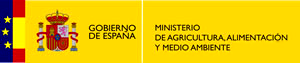 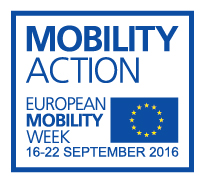 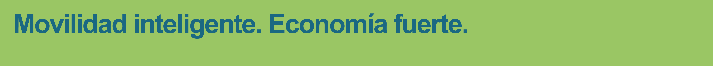 